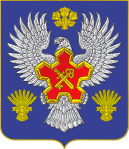 ВОЛГОГРАДСКАЯ ОБЛАСТЬ П О С Т А Н О В Л Е Н И ЕАДМИНИСТРАЦИИ ГОРОДИЩЕНСКОГО МУНИЦИПАЛЬНОГО РАЙОНАот 17 декабря 2020 г. № 1196-пО внесении изменения в постановление администрации Городищенского муниципального района от 17 марта 2020 г. № 237-п «О введении режима повышенной готовности функционирования органов управления и сил территориальной подсистемы Городищенского муниципального района Волгоградской области единой государственной системы предупреждения 
и ликвидации чрезвычайных ситуаций»В целях реализации прав граждан на охрану здоровья и предотвращения распространения новой коронавирусной инфекции COVID-19 на территории Городищенского муниципального района, в соответствии с постановлением Правительства Российской Федерации от 01 апреля 2020 г. № 402 
«Об утверждении Временных правил оформления листков нетрудоспособности, назначения и выплаты пособий по временной нетрудоспособности в случае карантина застрахованным лицам в возрасте 65 лет и старше», на основании предложения Главного государственного санитарного врача по Волгоградской области от 06 августа 2020 г., руководствуясь Уставом Городищенского муниципального района Волгоградской области, п о с т а н о в л я ю:1. Внести в постановление администрации Городищенского муниципального района Волгоградской области от 17 марта 2020 г. № 237-п «О введении режима повышенной готовности функционирования органов управления, сил и средств территориальной подсистемы Городищенского муниципального района Волгоградской области единой государственной системы предупреждения 
и ликвидации чрезвычайных ситуаций» следующие изменения:абзац седьмой подпункта 1.3.3 пункта 1.3 после слов «13 декабря 2020 г.» дополнить словами «, с 14 по 27 декабря 2020 г., с 28 декабря 2020 г. 
по 10 января 2021 г., с 11 по 24 января 2021 г.».2. Настоящее постановление подлежит официальному опубликованию 
в общественно-политической газете Городищенского района «Междуречье» 
и на официальном сайте Городищенского муниципального района.3. Настоящее постановление вступает в силу со дня его официального опубликования.Глава Городищенскогомуниципального района                                                                             А.В. Кагитин